Planning notes 17/12/1919 Monckton Crescent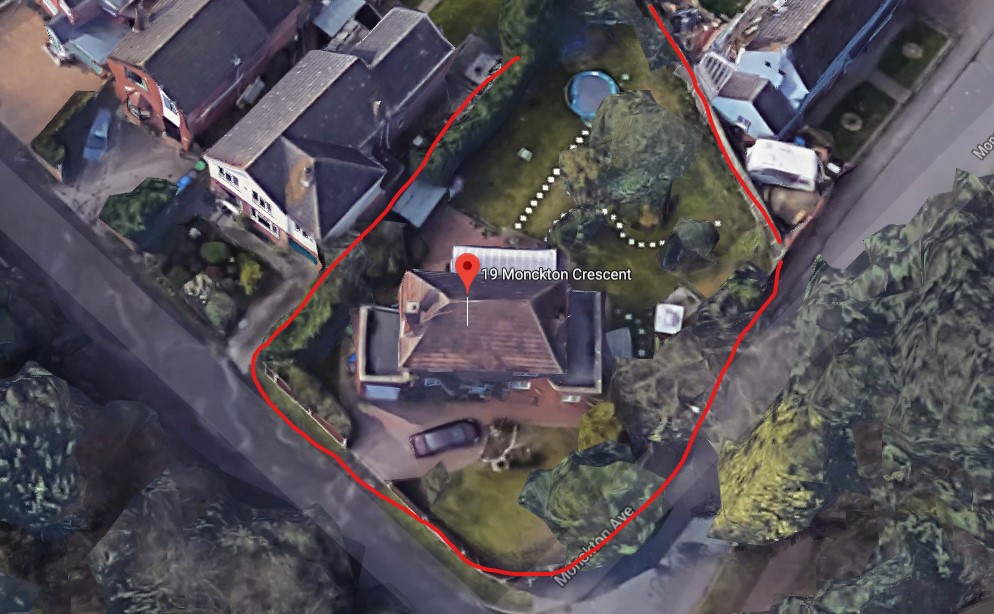 A significant extension to the left and right of the property, enlarging rooms to take up full width of the plot.Note that the agenda has the incorrect application number. The correct application is DC/19/4713/FUL.59 Normanston Drive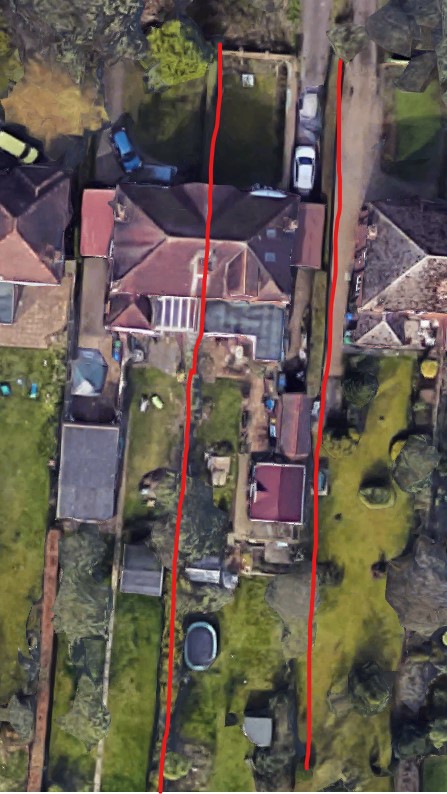 Replacement of existing garage with garden room.Objection from neighbour at number 57. Key objections are loss of light and poor design. Neighbour has suggested some design changes that he believes would minimise the impact on his property.143 Oulton Road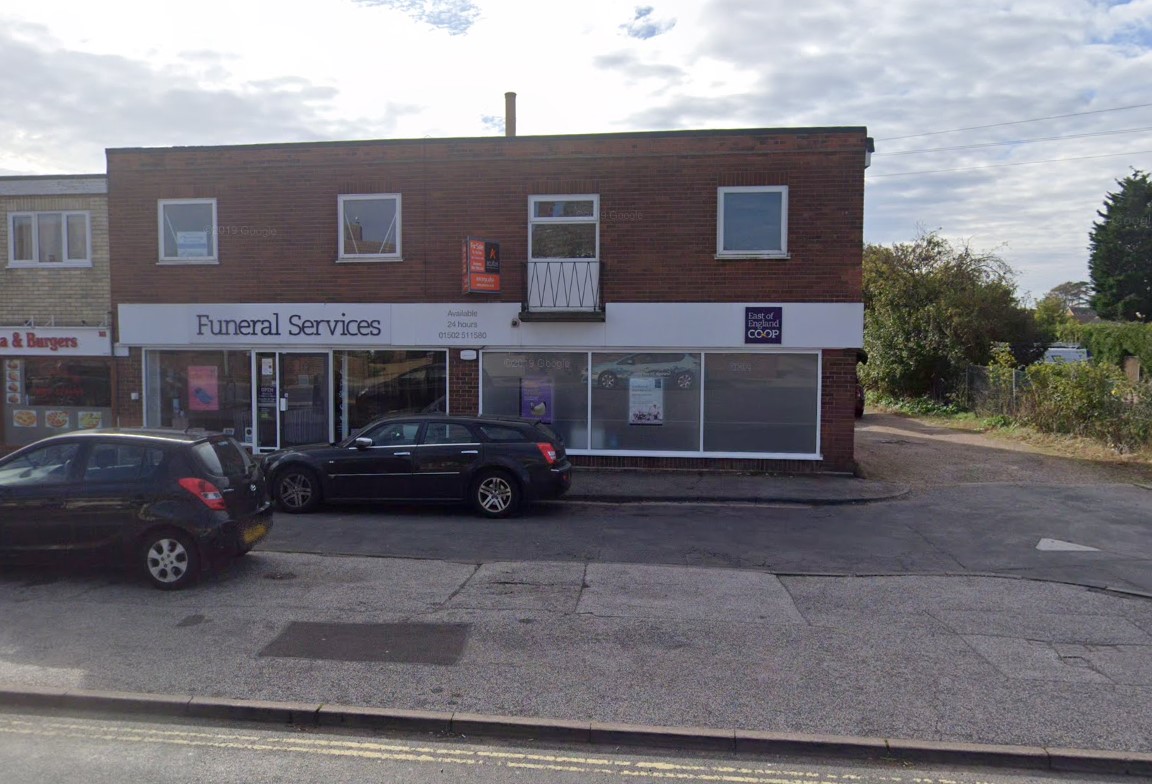 Addition of a step-free entrance for improved disabled access.6 Willow Road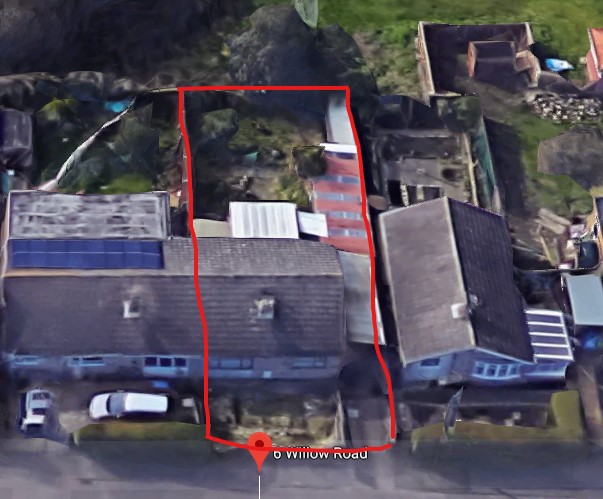 This is a rear extension that would replace the outbuildings to the right of the property.112 London Road North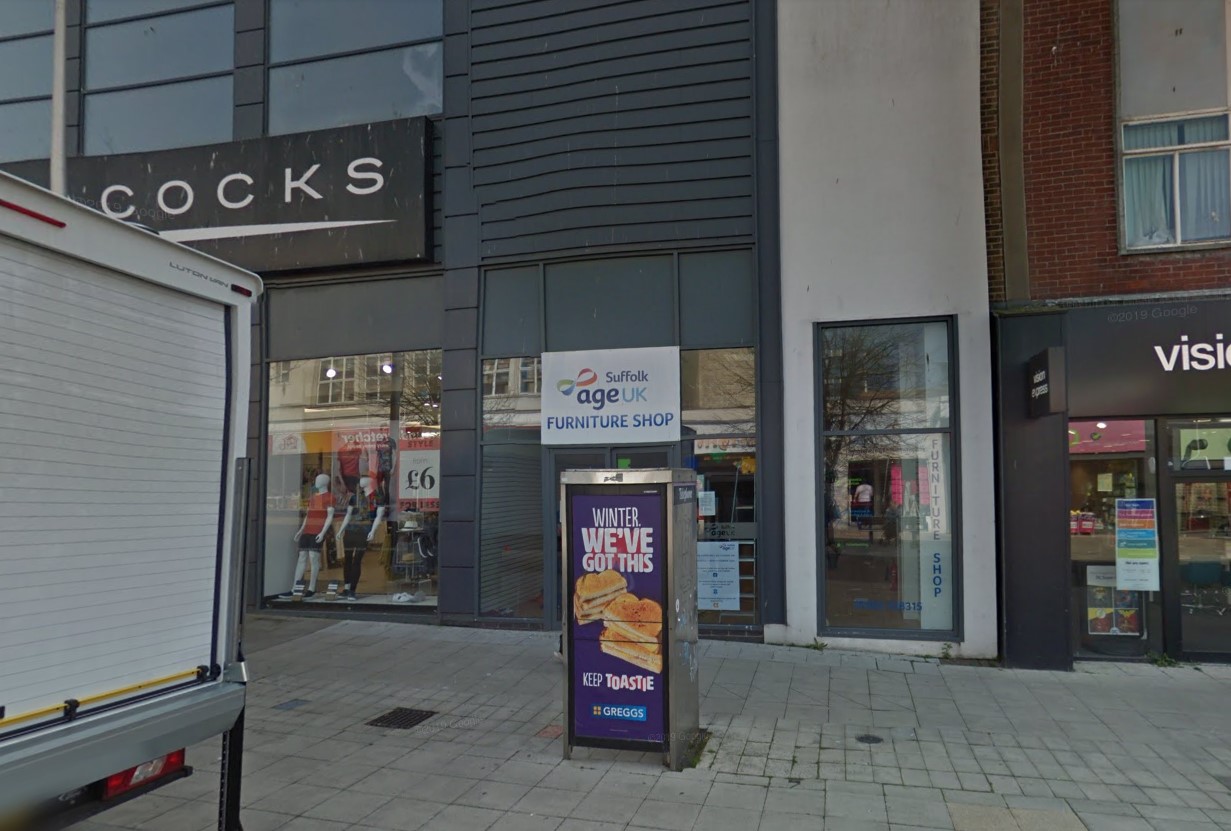 This has been brought back to us after the map and address were corrected.11 Kirkley Park Road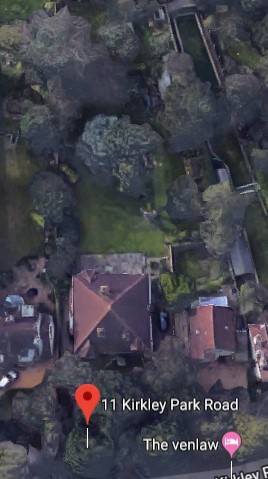 Replacement of an existing summerhouse (not described) with a new summerhouse on the same site. The new structure appears larger than the old, but no dimensions are given.9 Sedlescombe Road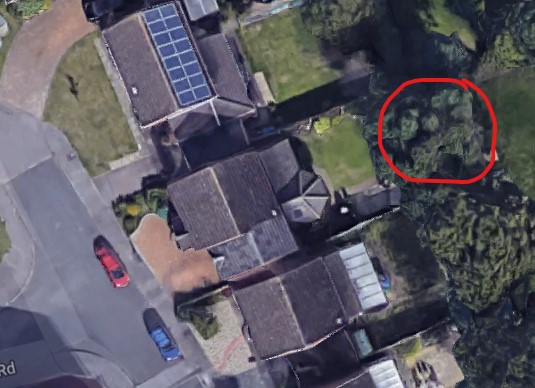 Advertisement Site, Waveney Drive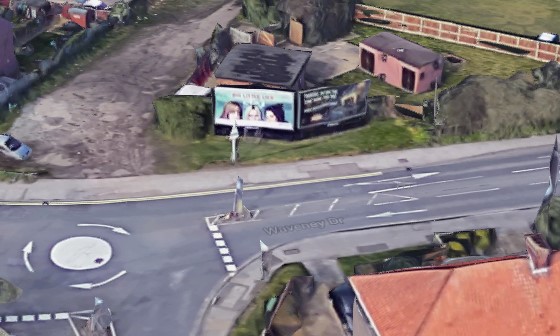 This is a replacement for the existing billboards that were previously demolished. No objections as yet from neighbours or Suffolk highways.19 Monckton Crescent Lowestoft Suffolk NR32 2QYSingle storey extensions to side and rear, with front porch, new boundary wall to replace close boarded fencing.DC/19/4713/FULPublic commentsConstraintsRelated casesDocumentsMap59 Normanston Drive Lowestoft Suffolk NR32 2PUErection of Garden RoomDC/19/4821/FULPublic commentsConstraintsRelated casesDocumentsMap143 Oulton Road Lowestoft NR32 4QSElevational changes to provide new accessible customer entranceDC/19/4866/FULPublic commentsConstraintsRelated casesDocumentsMap6 Willow Road Lowestoft Suffolk NR33 7BJProposed rear extensionDC/19/4870/FULPublic commentsConstraintsRelated casesDocumentsMap112 London Road North Lowestoft Suffolk NR32 1ETNon Illuminated and Illuminated Advertisement Consent - Installation of externally illuminated fascia and non illuminated projection and wall mounted panelDC/19/4324/ADNPublic commentsConstraintsRelated casesDocumentsMap11 Kirkley Park Road Lowestoft Suffolk NR33 0LQReplacement of existing summerhouseDC/19/4671/FULPublic commentsConstraintsRelated casesDocumentsMap9 Sedlescombe Road Lowestoft Suffolk NR33 9NLTPO 360 Rear garden 1 x Oak - Reduce to previous pruning points and crown lift up to 4m Reason: to allow more light into garden & maintain size of tree.DC/19/4817/TPOPublic commentsConstraintsRelated casesDocumentsMapAdvertisement Site Waveney Drive Lowestoft SuffolkAdvertising BillboardsDC/19/4804/FULPublic commentsConstraintsRelated casesDocumentsMap